Marching for the Vote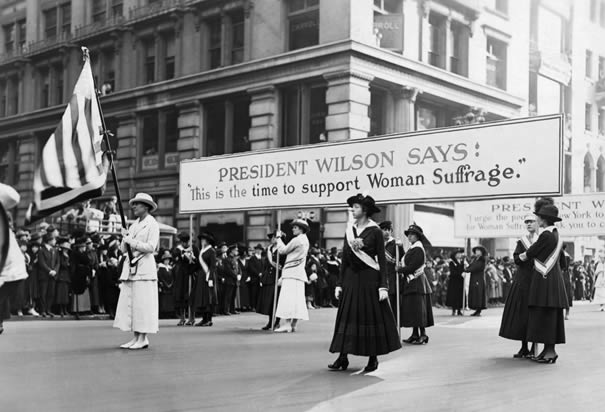 US History, 11th gradeUnit duration: Four 90-minute blocksDay One: Introduce women’s suffrage and the leaders behind the movementDay Two: Alice Paul, Sewall-Belmont House, the march, Tennessee’s role in ratification of the 19th AmendmentDay Three:  Introduce and watch film, ‘Iron Jawed Angels’Day Four: Finish & discuss film, wrap up unit with discussion and test*This unit has been created to cover the movement and journey leading to the ratification of the 19th Amendment.State Standards covered:Era 7: Emergence of Modern America (1890-1930)Learning Expectations:Standard Number 1.0: Culture Understand social tensions and their consequences after the turn of the century. Understand the cultural changes in the early 20th century.Standard Number 4.0: Governance and Civics Understand the reforms and changes in American politics and government as a result of the Progressive Movement. Understand the governmental policies that affected America and the world during the 1890s- 1930s.Performance Indicators State: As documented through state assessment,7.3 Recognize the progress of political and social reform in America during this era (i.e., Women's Suffrage, Regulation of food and drug, Initiative, Referendum, and Recall, protection of workers' rights, Antitrust Supreme Court decisions, Muckrakers).7.6 Recognize the role of Tennessee in the women's suffrage movement. (i.e., "the perfect 36", Anne Dallas Dudley, Harry Burn, Governor Albert Roberts).Day One: IntroductionKWL chart followed by discussionLecture on key terms and focus pointsTextbook: in small groups, read selection in textPrimary Sources activity Day Two: Alice Paul and friends, Tennessee involvement, & 19th AmendmentAlice Paul biographySewell-Belmont house in Washington, DC (the events that took place while the NWP was working)Picketing and marching, the White House and the streets of Washington, DCTennessee’s role in the ratification of the 19th Amendment (Albert Roberts, Harry Burn)Watch short music video ‘Bad Romance: Women’s Suffrage’ by Soomo Publishing  https://www.youtube.com/watch?v=IYQhRCs9IHMDay Three: Introduce the film, ‘Iron Jawed Angels’Explain the force feedings before the movie beginsWatch filmDay Four: ClosingFinish filmDiscuss filmDiscuss unitAssess students through written testWebsites visited:http://www.alicepaul.org/alicepaul.htm Alice Paul biographyhttps://www.youtube.com/watch?v=IYQhRCs9IHM  SoomoPublishing, ‘Bad Romance: Women’s Suffrage’http://www.sewallbelmont.org/learn/overview/ Sewell-Belmont House informationhttp://memory.loc.gov/ammem/collections/suffrage/nwp/ NWPhttp://www.teachamericanhistory.org/file/harry_t._burn.pdf Harry Burn letter from motherhttp://www.archives.gov/global-pages/larger-image.html?i=/historical-docs/doc-content/images/19th-amendment-l.jpg&c=/historical-docs/doc-content/images/19th-amendment.caption.html 19th Amendment